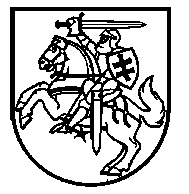 Lietuvos Respublikos VyriausybėnutarimasDėl LIETUVOS RESPUBLIKOS VYRIAUSYBĖS 2008 M. LAPKRIČIO 19 D. NUTARIMO NR. 1207 „DĖL LIETUVOS RESPUBLIKOS ŽMONIŲ PALAIKŲ LAIDOJIMO ĮSTATYMO ĮGYVENDINAMŲJŲ TEISĖS AKTŲ PATVIRTINIMO“ PAKEITIMO2015 m. gruodžio 23 d. Nr. 1389
VilniusLietuvos Respublikos Vyriausybė nutaria:1. Pakeisti Lietuvos Respublikos Vyriausybės 2008 m. lapkričio 19 d. nutarimą Nr. 1207 „Dėl Lietuvos Respublikos žmonių palaikų laidojimo įstatymo įgyvendinamųjų teisės aktų patvirtinimo“:1.1. Pakeisti nurodytu nutarimu patvirtintas Kapinių tvarkymo taisykles:1.1.1. Pakeisti I skyriaus pavadinimą ir jį išdėstyti taip:„I SKYRIUSBENDROSIOS NUOSTATOS“.1.1.2. Pakeisti 2 punktą ir jį išdėstyti taip:„2. Į Kultūros vertybių registrą įrašytų kapinių ir kapinėse esančių kultūros paveldo objektų tvarkymui šios taisyklės taikomos tiek, kiek tai neprieštarauja Lietuvos Respublikos nekilnojamojo kultūros paveldo apsaugos įstatymui ir kitiems teisės aktams, reglamentuojantiems nekilnojamojo kultūros paveldo objektų tvarkymą.“1.1.3. Pakeisti 3 punktą ir jį išdėstyti taip:„3. Šiose taisyklėse vartojamos sąvokos: 3.1. Kapinių perdavimo sutartis – šių taisyklių 11 punkte nustatyta tvarka su tradicine religine bendruomene ar bendrija sudaroma žemės panaudos sutartis arba kita įstatymų nustatyta tvarka sudaroma sutartis, suteikianti teisę juridinio asmens teises turinčiai religinei bendruomenei ar bendrijai laidoti žmonių palaikus kapinėse (ar kapinių dalyje) ir sutartyje nustatyta tvarka organizuoti jų priežiūrą.3.2. Konfesinės kapinės – kapinės (ar kapinių dalis), pagal kapinių perdavimo sutartį suteiktos juridinio asmens teises turinčiai religinei bendruomenei ar bendrijai.3.3. Viešosios kapinės – visos kapinės, išskyrus konfesines kapines.3.4. Kitos šiose taisyklėse vartojamos sąvokos apibrėžtos Lietuvos Respublikos žmonių palaikų laidojimo įstatyme, Lietuvos Respublikos nekilnojamojo kultūros paveldo apsaugos įstatyme, Lietuvos Respublikos statybos įstatyme ir kituose teisės aktuose.“1.1.4. Pakeisti 4 punktą ir jį išdėstyti taip:„4. Žemės sklypas, kuriame yra kapinės, įregistruojamas Nekilnojamojo turto registre Lietuvos Respublikos nekilnojamojo turto registro įstatymo ir kitų teisės aktų nustatyta tvarka.“1.1.5. Pakeisti II skyriaus pavadinimą ir jį išdėstyti taip:„II SKYRIUSKAPINIŲ SKIRSTYMAS PAGAL STATUSĄ, DRAUDIMAS LAIDOTI“.1.1.6. Pakeisti 5 punktą ir jį išdėstyti taip:„5. Kapinės priskiriamos neveikiančioms, riboto laidojimo arba veikiančioms, išskyrus naujas kapines, kurios priskiriamos veikiančioms (ir tai nurodoma jų steigimo dokumentuose), savivaldybės tarybos sprendimu, gavus Kultūros paveldo departamento prie Kultūros ministerijos (toliau – Kultūros paveldo departamentas) teritorinio padalinio ir Nacionalinio visuomenės sveikatos centro prie Sveikatos apsaugos ministerijos (toliau – Nacionalinis visuomenės sveikatos centras) suderinimą. Jeigu kapinės priskiriamos neveikiančioms dėl nustatytų aplinkosaugos reikalavimų, reikia gauti Aplinkos ministerijos regiono aplinkos apsaugos departamento suderinimą. Savivaldybės taryba, priėmusi sprendimą pakeisti kapinių statusą, per 7 darbo dienas raštu informuoja apie tai Kultūros paveldo departamentą.“1.1.7. Pakeisti 9 punktą ir jį išdėstyti taip:„9. Sprendimą dėl draudimo laidoti veikiančiose arba riboto laidojimo kapinėse arba jų dalyje savivaldybės administracijos direktorius priima per 3 darbo dienas, gavęs Nacionalinio visuomenės sveikatos centro siūlymą. Apie priimtą sprendimą savivaldybės administracijos direktorius ar jo įgaliotas asmuo per 3 darbo dienas nuo sprendimo priėmimo skelbia kapinių informacinėje lentoje ir savivaldybės interneto svetainėje. Jeigu priimamas sprendimas dėl draudimo laidoti visoje veikiančių ar riboto laidojimo kapinių teritorijoje, šių taisyklių 5 punkte nustatyta tvarka joms turi būti nustatytas neveikiančių kapinių statusas.“1.1.8. Pakeisti III skyriaus pavadinimą ir jį išdėstyti taip:„III SKYRIUSKONFESINĖS KAPINĖS“.1.1.9. Pakeisti 10 punktą ir jį išdėstyti taip:„10. Juridinio asmens teises turinčios religinės bendruomenės ir bendrijos pagal Lietuvos Respublikos religinių bendruomenių ir bendrijų įstatymą savivaldybės nustatyta tvarka gali turėti savo konfesines kapines.“1.1.10. Pakeisti 11 punktą ir jį išdėstyti taip:„11. Konfesinės kapinės suteikiamos su tradicinėmis religinėmis bendruomenėmis ar bendrijomis sudarant žemės panaudos sutartį Lietuvos Respublikos žemės įstatymo nustatyta tvarka, arba įstatymų nustatyta tvarka sudarant kitą sutartį, suteikiančią teisę juridinio asmens teises turinčiai religinei bendruomenei ar bendrijai laidoti kapinėse (ar kapinių dalyje) ir sutartyje nustatyta tvarka organizuoti jų priežiūrą.“1.1.11. Pakeisti IV skyriaus pavadinimą ir jį išdėstyti taip:„IV SKYRIUSKAPINIŲ IR LAIDOJIMO VIETŲ TVARKYMAS“.1.1.12. Pakeisti 27 punktą ir jį išdėstyti taip:„27. Kapinėse augantys želdiniai prižiūrimi ir tvarkomi pagal Lietuvos Respublikos želdynų įstatymo ir kitų želdinių tvarkymą reglamentuojančių teisės aktų reikalavimus.“1.1.13. Pakeisti 28 punktą ir jį išdėstyti taip:„28. Naujos kapinės įrengiamos ir esamų kapinių ribos keičiamos pagal Lietuvos Respublikos teritorijų planavimo įstatymo ir kitų teisės aktų nustatyta tvarka parengtus teritorijų planavimo dokumentus.“1.1.14. Pakeisti V skyriaus pavadinimą ir jį išdėstyti taip:„V SKYRIUSKAPAVIEČIŲ (KAPŲ) IDENTIFIKAVIMAS“.1.1.15. Pakeisti VI skyriaus pavadinimą ir jį išdėstyti taip:„VI SKYRIUSBAIGIAMOSIOS NUOSTATOS“.1.2. Pakeisti nurodytu nutarimu patvirtintą Leidimo laidoti neprižiūrimose kapavietėse išdavimo tvarkos aprašą:1.2.1. Pakeisti I skyriaus pavadinimą ir jį išdėstyti taip:„I SKYRIUSBENDROSIOS NUOSTATOS“.1.2.2. Pakeisti 2 punkto antrąją pastraipą ir ją išdėstyti taip:„Kitos šiame apraše vartojamos sąvokos apibrėžtos Lietuvos Respublikos žmonių palaikų laidojimo įstatyme ir Kapinių tvarkymo taisyklėse.“1.2.3. Pakeisti II skyriaus pavadinimą ir jį išdėstyti taip:„II SKYRIUSLEIDIMO LAIDOTI NEPRIŽIŪRIMOSE KAPAVIETĖSE IŠDAVIMAS“.1.2.4. Pakeisti III skyriaus pavadinimą ir jį išdėstyti taip:„III SKYRIUSBAIGIAMOSIOS NUOSTATOS“.1.3. Pakeisti nurodytu nutarimu patvirtintą Visuomenės ir kapinėse palaidotų asmenų artimųjų giminaičių informavimo apie kapinių panaikinimą tvarkos aprašą:1.3.1. Pakeisti I skyriaus pavadinimą ir jį išdėstyti taip:„I SKYRIUSBENDROSIOS NUOSTATOS“.1.3.2. Pakeisti 2 punktą ir jį išdėstyti taip:„2. Šiame apraše vartojama sąvoka „artimieji giminaičiai“ – asmenys, nurodyti Lietuvos Respublikos civilinio kodekso 3.135 straipsnyje.Kitos šiame apraše vartojamos sąvokos apibrėžtos Lietuvos Respublikos žmonių palaikų laidojimo įstatyme ir Lietuvos Respublikos visuomenės informavimo įstatyme.“1.3.3. Pakeisti II skyriaus pavadinimą ir jį išdėstyti taip:„II SKYRIUSVISUOMENĖS IR KAPINĖSE PALAIDOTŲ ASMENŲ ARTIMŲJŲ GIMINAIČIŲ INFORMAVIMAS“.1.4. Pakeisti nurodytu nutarimu patvirtintą Kapinių prižiūrėtojo kaupiamų duomenų tvarkymo sąlygų aprašą:1.4.1. Pakeisti I skyriaus pavadinimą ir jį išdėstyti taip:„I SKYRIUSBENDROSIOS NUOSTATOS“.1.4.2. Pakeisti 2 punktą ir jį išdėstyti taip:„2. Šiame apraše vartojamos sąvokos apibrėžtos Lietuvos Respublikos žmonių palaikų laidojimo įstatyme ir Kapinių tvarkymo taisyklėse.“1.4.3. Pakeisti II skyriaus pavadinimą ir jį išdėstyti taip:„II SKYRIUSDUOMENYS APIE KAPINĖSE PALAIDOTUS ASMENIS IR LAIDOJIMUS. DUOMENŲ REGISTRAVIMAS“.1.4.4. Pakeisti III skyriaus pavadinimą ir jį išdėstyti taip:„III SKYRIUSBAIGIAMOSIOS NUOSTATOS“.1.4.5. Pakeisti 7 punktą ir jį išdėstyti taip:„7. Žurnalas saugomas Lietuvos Respublikos dokumentų ir archyvų įstatymo nustatyta tvarka.“1.5. Pakeisti nurodytu nutarimu patvirtintą Kapinių priežiūros organizavimo tvarkos aprašą:1.5.1. Pakeisti I skyriaus pavadinimą ir jį išdėstyti taip:„I SKYRIUSBENDROSIOS NUOSTATOS“.1.5.2. Pakeisti II skyriaus pavadinimą ir jį išdėstyti taip:„II SKYRIUSKAPINIŲ PRIEŽIŪROS ORGANIZAVIMAS“.1.5.3. Pakeisti III skyriaus pavadinimą ir jį išdėstyti taip:„III SKYRIUSBAIGIAMOSIOS NUOSTATOS“.2. Šio nutarimo 1.1.6 ir 1.1.7 papunkčiai įsigalioja 2016 m. balandžio 1 dieną. Ministras Pirmininkas	Algirdas ButkevičiusAplinkos ministras	Kęstutis Trečiokas